23.07.2021 в рамках деятельности Ресурсного центра по координации деятельности государственных учреждений, негосударственных поставщиков по социальной адаптации и ресоциализации лиц, освободившихся из мест лишения свободы состоялось индивидуальное онлайн-консультирование с осужденными, отбывающими наказание в ФКУ ИК-11 (г.Сургут). Специалистами проведено консультирование лиц, подлежащих к освобождению в августе 2021 г. по актуальным вопросам, связанным с их жизнедеятельностью после освобождения.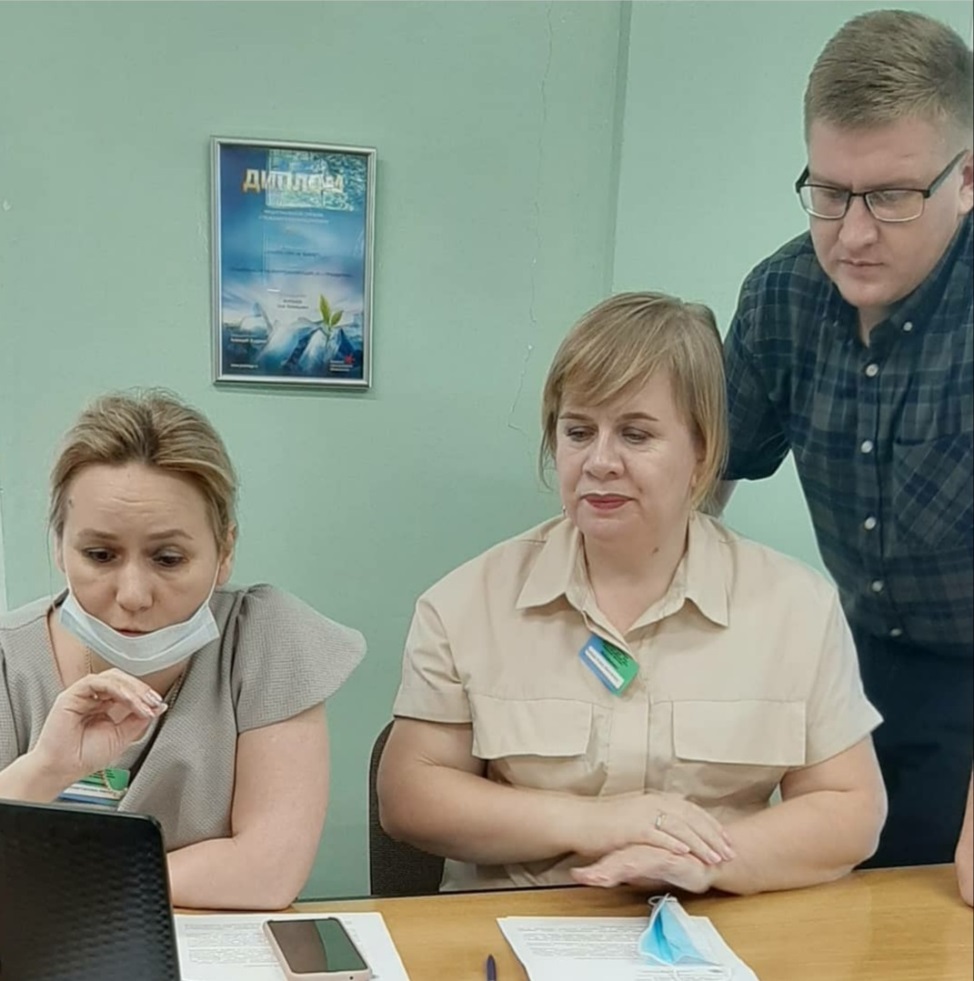 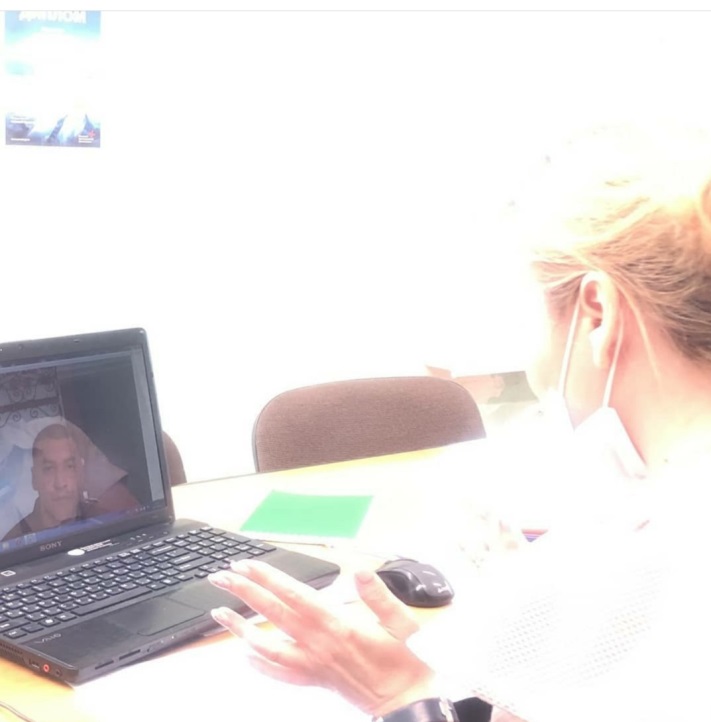 